PRODUKT-Blatt: Art.-Nr.: TTS-S12+ 7” Full HD Multifunktions-DVR-Kamera zur Kontrolle unter Fahrzeuggestell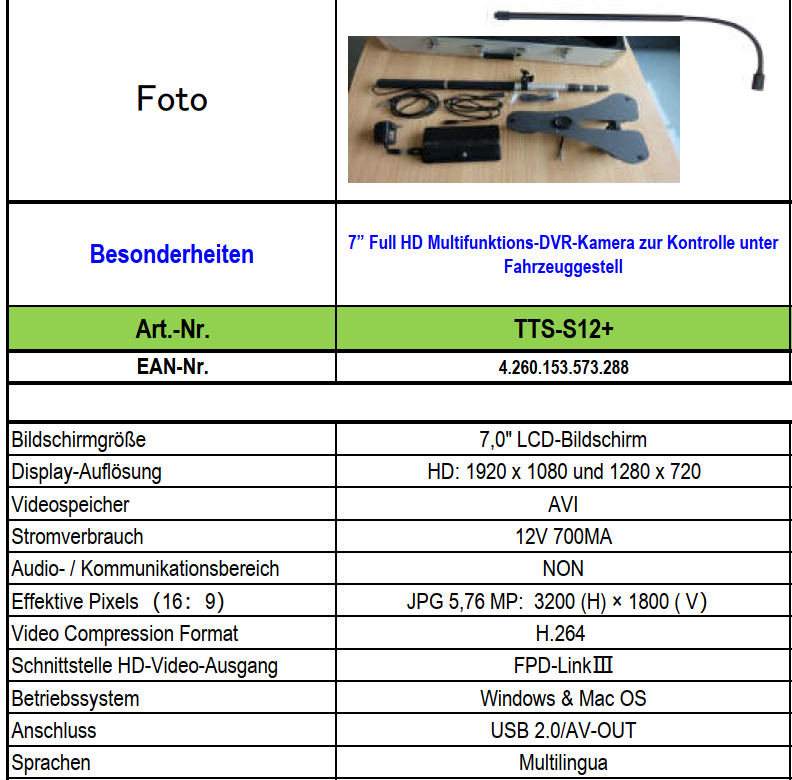 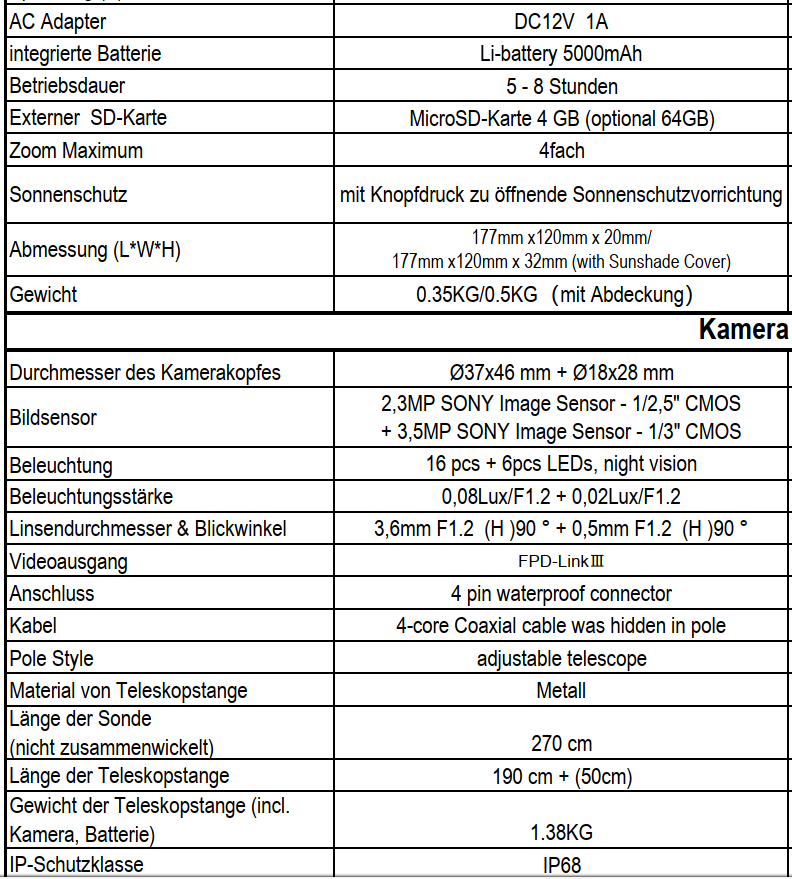 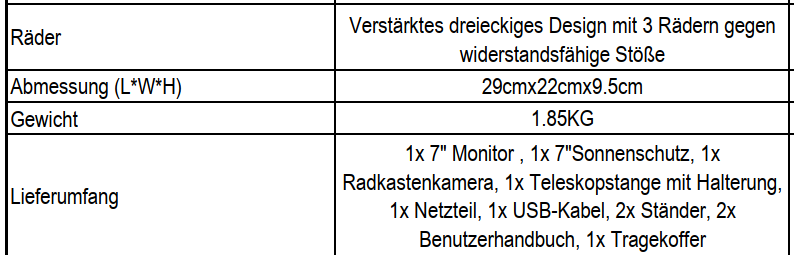 